AutoCrib ImagesDigital Images Requirements:.jpeg file typeMax 1200 DPIPreferred 4 X 3 aspect ratio Sources:DGI USA Heiler (APS Team only – New Account or Legacy with no existing photo’s)Google ImagesManufacturer websites (examples: Sandvik Coromant, Kennametal)Take photo with phoneSaving Images: Place in Pictures folder on the mgmtstationInserting Image:Go to MgmtstationLoginGo to Inventory / ItemSelect “Item”Select “Edit”Right Click on image location Follow the path to your picture folderDouble Click on the imageSelect “Ok”Repeat Steps 4 to 9 for all remaining items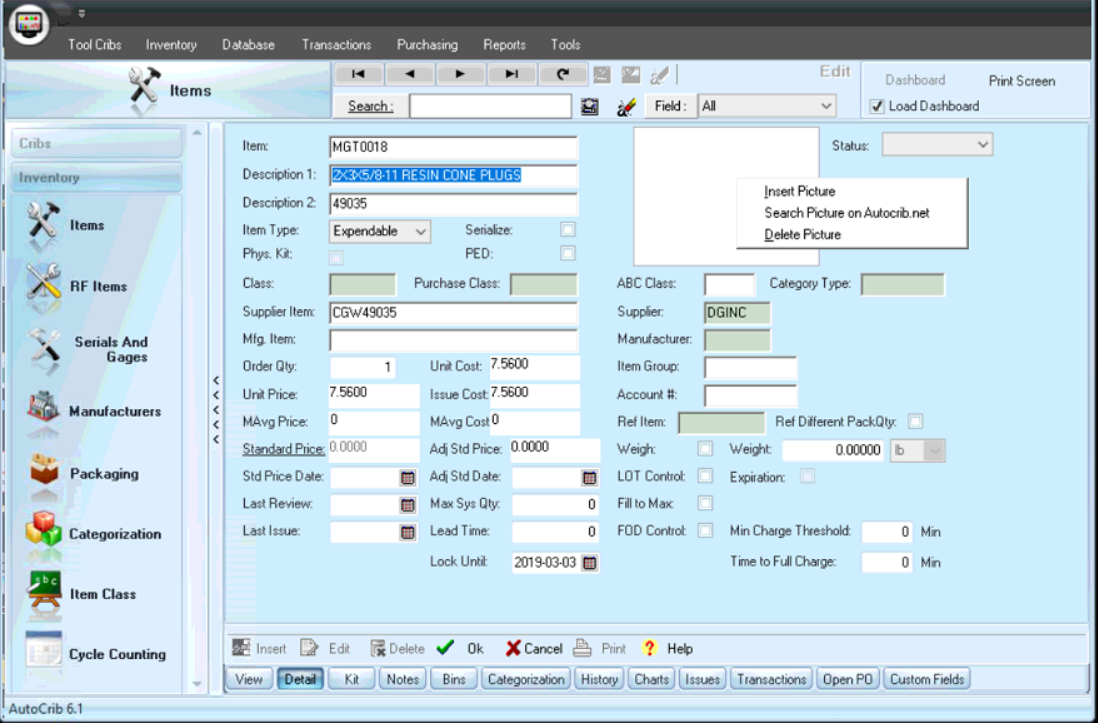 